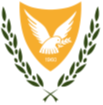 ΥΠΟΥΡΓΕΙΟ ΠΑΙΔΕΙΑΣ, ΠΟΛΙΤΙΣΜΟΥ, ΑΘΛΗΤΙΣΜΟΥ ΚΑΙ ΝΕΟΛΑΙΑΣ    Έντυπο υποψήφιου/ας Παγκύπριων Εξετάσεων που διαγνώστηκε ως κρούσμα ή ιχνηλατήθηκε ως στενή επαφή  Ονοματεπώνυμο Υποψήφιου/ας:Αριθμός Πολιτικής Ταυτότητας:Επαρχία:Τηλέφωνο επικοινωνίας:Εξεταστικό Κέντρο (σύμφωνα με το Δελτίο Υποψηφίου):Ημερομηνία εντοπισμού κρούσματος/στενής επαφής:Πιθανή ημερομηνία λήξης περιορισμού: